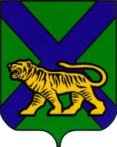 ТЕРРИТОРИАЛЬНАЯ ИЗБИРАТЕЛЬНАЯ КОМИССИЯЛАЗОВСКОГО РАЙОНАРЕШЕНИЕ09 июня 2016 года	                                                                                                 № 10/25  с. ЛазоО назначении на должность председателя                                                       участковой избирательной комиссии избирательного участка № 1512                 Ворожбит А. М.     В соответствии с пунктами 7, 8 статьи 28 Федерального закона «Об основных гарантиях избирательных прав и права на участие в референдуме граждан Российской Федерации», статьей 26, частью 8, 9 статьи 30 Избирательного кодекса Приморского края, на основании решения территориальной избирательной комиссии Лазовского района от 27.05.2016 г. № 10/24 «Об  освобождении от должности председателя                                                       участковой избирательной комиссии избирательного участка № 1512                 Гашиной Л.А.», территориальная избирательная комиссия Лазовского района      РЕШИЛА:     1. Назначить на должность председателя участковой избирательной комиссии избирательного участка № 1512 Ворожбит Александра Михайловича, члена участковой избирательной комиссии с правом решающего голоса избирательного участка № 1512.     2. Председателю участковой избирательной комиссии избирательного участка      № 1512 созвать заседание участковой избирательной комиссии, избрать секретаря из числа членов участковой избирательной комиссии с правом решающего голоса избирательного участка № 1512.     3. Направить настоящее решение в участковую избирательную комиссию избирательного участка № 1512.     4. Разместить настоящее решение на официальном сайте администрации Лазовского муниципального района в разделе «Территориальная избирательная комиссия Лазовского района» в информационно-телекоммуникационной сети «Интернет».Председатель комиссии                    _________________                          Н.Н. СадоваяСекретарь комиссии                          _________________                         Л.Р. Матвеенко